ATZINUMS Nr. 22/11-3.7/173par atbilstību ugunsdrošības prasībāmAtzinums iesniegšanai derīgs sešus mēnešus.Atzinumu var apstrīdēt viena mēneša laikā no tā spēkā stāšanās dienas augstākstāvošai amatpersonai:Atzinumu saņēmu:20____. gada ___. ___________DOKUMENTS PARAKSTĪTS AR DROŠU ELEKTRONISKO PARAKSTU UN SATURLAIKA ZĪMOGU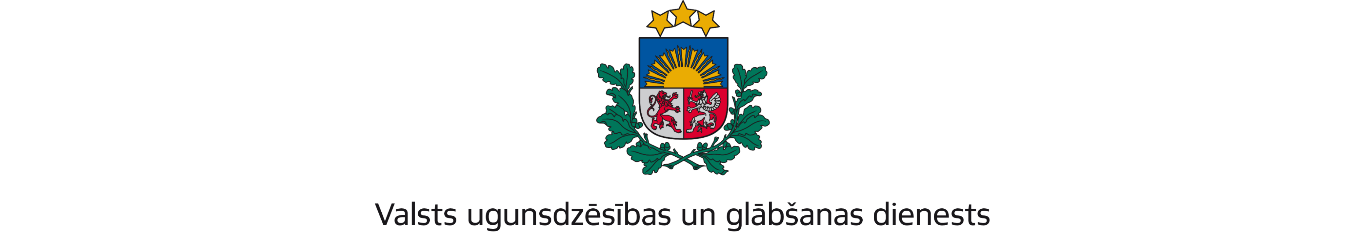 ZEMGALES REĢIONA PĀRVALDEDobeles iela 16, Jelgava, LV-3001; tālr.: 63037551; e – pasts: zemgale@vugd.gov.lv; www.vugd.gov.lvKandavaSIA “Cita klasīte”(izdošanas vieta)(juridiskās personas nosaukums vai fiziskās personas vārds, uzvārds)28.07.2023.Reģ.Nr.40103227429(datums)(juridiskās personas reģistrācijas numurs)Kurzemes iela 18-5, Tukums, Tukuma novads(juridiskās vai fiziskās personas adrese)1.Apsekots: Kandavas  Lauksaimniecības tehnikuma telpas un dienesta viesnīca(apsekoto būvju, ēku vai telpu nosaukums)2.Adrese: Valtera iela 6; 6/3, Kandava, Tukuma novads3.Īpašnieks (valdītājs): Izglītības un Zinātnes ministrija(juridiskās personas nosaukums vai fiziskās personas vārds, uzvārds)Reģ. Nr. 90000032081, Valteru 6, Kandava, Tukuma novads, LV 3120(juridiskās personas reģistrācijas numurs vai fiziskās personas kods; adrese)4.Iesniegtie dokumenti: Nometnes vadītājas Irinas Jakubovicas apliecības Nr.TU 0000142023.gada 27. jūlija iesniegums (izsūtīts no nometnes.gov.lv)5.Apsekoto būvju, ēku vai telpu raksturojums: 4 stāvu dienesta viesnīcaU1 ugunsnoturības pakāpe un mācību auditorijas, koplietošanas telpas un sporta zāle pilnībā aprīkotas ar automātisko ugunsgrēka atklāšanas un trauksmes signalizācijassignalizācijas sistēmām, aprīkotas ar iekšējiem ugunsdzēsības ūdensvada krāniem,nokomplektētas ar ugunsdzēsības aparātiem.6.Pārbaudes laikā konstatētie ugunsdrošības prasību pārkāpumi: Ugunsdrošību reglamentējošo normatīvo aktu prasību pārkāpumi netika konstatēti.7.Slēdziens:Kandavas Lauksaimniecības tehnikuma dienesta viesnīca, mācību auditorijas, koplietošanas telpas un sporta zāle atbilst ugunsdrošības prasībām  un var tikt izmantota bērnu atpūtas nometnes rīkošanai.8.Atzinums izdots saskaņā ar: Ministru kabineta 2009.gada 1.septembra noteikumuNr. 981 „Bērnu nometņu organizēšanas un darbības kārtība” 8.5. punkta prasībām.(normatīvais akts un punkts saskaņā ar kuru izdots atzinums)9.Atzinumu paredzēts iesniegt: Valsts izglītības satura centram(iestādes vai institūcijas nosaukums, kur paredzēts iesniegt atzinumu)Valsts ugunsdzēsības un glābšanas dienesta Zemgales reģiona pārvaldes priekšniekam, Dobeles ielā 16, Jelgavā, LV-3001.(amatpersonas amats un adrese)Valsts ugunsdzēsības un glābšanas dienestaZemgales reģiona pārvaldesKandavas posteņa komandieris             G.Celms(amatpersonas amats)(paraksts)(v. uzvārds)Atzinums nosūtīts uz e-pastu decubason@inbox.lv(juridiskās personas pārstāvja amats, vārds, uzvārds vai fiziskās personas vārds, uzvārds; vai atzīme par nosūtīšanu)(paraksts)